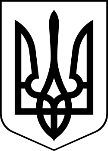 МЕНСЬКА МІСЬКА РАДА(двадцята сесія восьмого скликання)РІШЕННЯ24 червня 2022 року	м.Мена	№ 208Про переміщення перших класівВідповідно до Закону України «Про освіту», «Про повну загальну середню освіту», «Про дошкільну освіту», Положення про заклад дошкільної освіти, затвердженого постановою Кабінету Міністрів України від 12 березня 2003 року № 305 (зі змінами), керуючись Типовими штатними нормативами закладів загальної середньої освіти, затвердженими наказом Міністерства освіти і науки України № 1205 від 06 грудня 2010 року (зі змінами), пунктом 8.5 Статуту Менського закладу дошкільної освіти (ясел-садка) «Дитяча академія» комбінованого типу Менської міської ради, затвердженого рішенням чотирнадцятої сесії  Менської міської ради восьмого скликання  від 25 листопада 2021 року № 758 та рішенням дев’ятнадцятої сесії Менської міської ради восьмого скликання від 27 травня 2022 року №193 «Про передачу в оперативне управління КУ «Менський інклюзивно-ресурсний центр» частини приміщення», згідно зі ст. 26 Закону України «Про місцеве самоврядування в Україні», Менська міська радаВИРІШИЛА:1.Перемістити перші класи (два класи), які входили до контингенту Менського закладу дошкільної освіти (ясла-садка) «Дитяча академія» комбінованого типу Менської міської ради до Менського опорного закладу загальної середньої освіти І-ІІІ ступенів ім. Т.Г. Шевченка Менської міської ради  з 01 вересня 2022 року.2.Затвердити Статут Менського закладу дошкільної освіти (ясла-садок) «Дитяча академія» комбінованого типу Менської міської ради в новій редакції  (додається).3. Доручити директору Менського закладу дошкільної освіти (ясла-садка) «Дитяча академія» комбінованого типу Менської міської ради Верік Ю.П.:3.1. Забезпечити відрахування дітей із закладу дошкільної освіти відповідним наказом керівника закладу дошкільної освіти. Внести відповідні записи до Журналу прибуття (вибуття) дітей у закладі.3.2. Привести штатний розпис закладу дошкільної освіти у відповідність до Типових штатних нормативів дошкільних навчальних закладів, враховуючи фактичне зменшення кількості груп. Підготувати штатний розпис закладу дошкільної освіти та подати на затвердження відділу освіти.3.3. Забезпечити попередження працівників закладу про можливе наступне вивільнення або зміну істотних умов праці відповідно до норм чинного законодавства про працю.3.4. Забезпечити дотримання їх соціально-правових гарантій у порядку та на умовах, визначених чинним законодавством України.3.5.Подати всі необхідні документи для державної реєстрації.4. Директору Менського опорного закладу загальної середньої освіти І-ІІІ ступенів ім. Т.Г. Шевченка Менської міської ради Шепель Т.І., при визначенні штатного розпису школи, врахувати кількість учнів перших класів, які переміщуються на навчання з закладу дошкільної освіти до закладу загальної середньої освіти.5. Контроль за виконанням рішення покласти на постійну комісію міської ради з питань охорони здоров’я, соціального захисту населення, освіти, культури, молоді, фізкультури і спорту та заступника міського голови з питань діяльності виконавчих органів ради Менської міської ради Прищепу В.В.Міський голова	Геннадій ПРИМАКОВ